Regionalny Dyrektor Ochrony Środowiska w Gorzowie WielkopolskimGorzów Wlkp., 18 sierpnia 2023 r. WZŚ.420.20.2023.DMDecyzja o środowiskowych uwarunkowaniachRegionalny Dyrektor Ochrony Środowiska w Gorzowie Wielkopolskim, działając 
na podstawie art. 71 ust. 2 pkt 2, art. 75 ust. 1 pkt 1 lit. d, art. 84 ust. 1 i 2 ustawy 
z dnia 3 października 2008 r. o udostępnianiu informacji o środowisku i jego ochronie, udziale społeczeństwa w ochronie środowiska oraz o ocenach oddziaływania na środowisko (t.j. Dz. U. z 2023 r. poz. 1094, z późn. zm.) – dalej ustawa o ooś, oraz art. 104 ustawy 
z dnia 14 czerwca 1960 r. Kodeks postępowania administracyjnego (t.j. Dz. U. z 2023 r. 
poz. 775, z późn. zm.) – dalej k.p.a., po rozpatrzeniu wniosku z 25 kwietnia 2023 r. (data wpływu: 8 maja 2023 r.), uzupełnionego 16 czerwca 2023 r., złożonego przez Grzegorza Świątek, w sprawie wydania decyzji 
o środowiskowych uwarunkowaniach,działając w oparciu o:kartę informacyjną przedsięwzięcia z kwietnia 2023 r. oraz jej uzupełnienie z 10 lipca 2023 r.,opinię Dyrektora Zarządu Zlewni w Lwówku Śląskim PGW „Wody Polskie” 
z 17 lipca 2023 r. znak: WR.ZZŚ.3.4901.99.2023.MD,dla przedsięwzięcia pn.:„Częściowe wylesienie i zmiana kategorii użytku na przedstawionej 
powierzchni 0,0583 ha”, na działce ewid. nr 374/4 obręb Bożnów, gmina Żagań,stwierdza brak konieczności przeprowadzenia oceny oddziaływania na środowisko.UzasadnienieDo Regionalnego Dyrektora Ochrony Środowiska w Gorzowie Wielkopolskim 
wpłynął wniosek z 25 kwietnia 2023 r. (data wpływu: 8 maja 2023 r.), złożony 
przez Grzegorza Świątek, w sprawie wydania decyzji o środowiskowych uwarunkowaniach dla ww. przedsięwzięcia. Do wniosku o wydanie ww. decyzji załączono:kartę informacyjną przedsięwzięcia (1 egzemplarz) wraz z wersją elektroniczną,wypisy z rejestru gruntów,opłatę skarbową.Regionalny Dyrektor Ochrony Środowiska w Gorzowie Wielkopolskim pismem 
z 15 maja 2023 r. wezwał inwestora do uzupełnienia braków formalnych w postaci: dodatkowego egzemplarza karty informacyjnej przedsięwzięcia wraz z wersją elektroniczną, kopii mapy ewidencyjnej, obejmującej przewidywany teren, na którym będzie realizowane przedsięwzięcie oraz przewidywany obszar, na który oddziaływać będzie przedsięwzięcie, mapy z zaznaczonym przewidywanym terenem, na którym będzie realizowane przedsięwzięcie, oraz z zaznaczonym przewidywanym obszarem oddziaływania przedsięwzięcia, brakujących wypisów z rejestru gruntów. Braki zostały uzupełnione 
16 czerwca 2023 r. (pismem z 14 czerwca 2023 r.).Obwieszczeniem z 21 czerwca 2023 r. organ prowadzący postępowanie poinformował strony o wszczęciu postępowania i przysługujących im uprawnieniach i obowiązkach.Inwestycja realizowana będzie na działce ewid. nr 374/4 obręb Bożnów, gmina Żagań. Dla terenu inwestycji brak jest obowiązującego miejscowego planu zagospodarowania przestrzennego. Całkowita powierzchnia działki wynosi 0,2851 ha.Przedsięwzięcie polegać będzie na zmianie lasu (LsIV) o powierzchni 0,0583 ha 
na użytek rolny.Pismem z 21 czerwca 2023 r. organ prowadzący postępowanie wystąpił do organu odpowiedzialnego za ocenę wodnoprawną o zajęcie stanowiska w przedmiocie potrzeby przeprowadzenia oceny oddziaływania na środowisko.Dyrektor Zarządu Zlewni w Lwówku Śląskim PGW „Wody Polskie”, po analizie otrzymanych dokumentów, pismem z 28 czerwca 2023 r. znak:WR.ZZŚ.3.4901.99.2023.MD, wezwał inwestora do uzupełnienia przedłożonego materiału dowodowego. Pismem z 10 lipca 2023 r. inwestor uzupełnił braki wskazane w ww. wezwaniu.Dyrektor Zarządu Zlewni w Lwówku Śląskim PGW „Wody Polskie”, w opinii 
z 17 lipca 2023 r. znak: WR.ZZŚ.3.4901.99.2023.MD (data wpływu: 21 lipca 2023 r.) stwierdził brak potrzeby przeprowadzenia oceny oddziaływania na środowisko.Organ prowadzący postępowanie obwieszczeniem z 25 lipca 2023 r. poinformował strony o zebraniu całości materiału dowodowego i możliwości wypowiedzenia się.Strony postępowania nie zgłosiły żadnych uwag, ani wniosków.Informacja o wpływie wniosku o wydanie decyzji o środowiskowych uwarunkowaniach dla przedmiotowego przedsięwzięcia została wpisana w dniu 22 czerwca 2023 r. 
do publicznie dostępnego wykazu danych („Ekoportal”), prowadzonego na podstawie art. 22 ust. 1 ustawy o ooś, pod nr 778/2023.Regionalny Dyrektor Ochrony Środowiska w Gorzowie Wielkopolskim zważył, 
co następuje:Zgodnie z art. 75 ust. 1 pkt 1 lit. d ustawy o ooś, organem właściwym do wydania decyzji o środowiskowych uwarunkowaniach jest regionalny dyrektor ochrony środowiska. Właściwym miejscowo jest w tym przypadku Regionalny Dyrektor Ochrony Środowiska 
w Gorzowie Wielkopolskim.Przedmiotowe przedsięwzięcie, zgodnie z § 3 ust. 1 pkt 88 lit. b rozporządzenia Rady Ministrów z dnia 10 września 2019 r. w sprawie przedsięwzięć mogących znacząco oddziaływać na środowisko (Dz. U. z 2019 r. poz. 1839, z późn. zm.), jest przedsięwzięciem mogącym potencjalnie znacząco oddziaływać na środowisko.W myśl art. 71 ust. 2 pkt 2 ustawy o ooś, dla planowanych przedsięwzięć mogących potencjalnie znacząco oddziaływać na środowisko, wymagane jest uzyskanie decyzji 
o środowiskowych uwarunkowaniach. Wydanie decyzji o środowiskowych uwarunkowaniach następuje przed wydaniem decyzji wymienionych w art. 72 ust. 1 lub dokonaniem zgłoszeń, 
o których mowa w ust. 1a ustawy o ooś.Zakres inwestycji obejmować będzie usunięcie drzew i krzewów z obszaru objętego wnioskiem i przekształcenie go na grunt rolny. Zgodnie z przeprowadzoną inwentaryzacją stanu lasu użytek Ls stanowi las mieszany świeży o bonitacji III. Gatunki drzew to sosna zwyczajna Pinus sylvestris, dąb szypułkowy Quercus robur, lipa drobnolistna Tilia cordata, topola osika Populus tremula. Zwarcie pełne. Podszyt stanowi 30% powierzchni, 
a w jego składzie znajdują się bez czarny Sambucus nigra, klon polny Acer campestre, lipa drobnolistna Tilia cordata, leszczyna pospolita Corylus avellana oraz śliwa tarnina Prunus spinosa. Zadrzewienie określono jako kompleks leśny z działkami nr 374/3 i 374/2 obręb Bożnów, gmina Żagań. Określona klasa i podklasa wieku dla drzew to Va. Zadrzewienie znajduje się w dużej mierze na skarpie.Etap realizacji polegać będzie na usunięciu drzew i krzewów z rozpatrywanego obszaru. Prace obejmą wycinkę, okrzesanie drzew, przerzynkę oraz załadunek i wywóz drewna. Wykorzystany zostanie sprzęt w postaci pilarek spalinowych. Występować będzie niezorganizowana emisja hałasu i zanieczyszczeń do powietrza. Na podstawie wykonanej inwentaryzacji przyrodniczej stwierdzono występowanie rokietnika pospolitego Pleurozium schreberi, gatunku mchu podlegającego częściowej ochronie gatunkowej na podstawie rozporządzenia Ministra Środowiska z dnia 9 października 2014 r. w sprawie ochrony gatunkowej roślin (Dz. U. z 2014 r. poz. 1409). Z tego względu, inwestor będzie zobowiązany do uzyskania stosownego zezwolenia, na podstawie ustawy z dnia 16 kwietnia 2004 r. 
o ochronie przyrody (t.j. Dz. U. z 2023 r. poz. 1336), na zniszczenie stanowiska mszaka 
lub przeniesienie go w inne miejsce.Etap eksploatacji polegać będzie na użytkowaniu gruntu na cele rolne i nie będzie związany z emisjami przemysłowymi.Uwzględniając łącznie uwarunkowania związane z kwalifikowaniem przedsięwzięcia do przeprowadzenia oceny oddziaływania na środowisko, określone w art. 63 ustawy 
o ooś, po analizie wniosku o wydanie decyzji o środowiskowych uwarunkowaniach 
dla planowanego przedsięwzięcia oraz karty informacyjnej, stwierdzono, że nie będzie 
ono zlokalizowane na obszarach wodno-błotnych oraz innych obszarach o płytkim zaleganiu wód podziemnych, w tym na siedliskach łęgowych i w ujściach rzek, na obszarach wybrzeży 
i w środowisku morskim, na obszarach górskich, na obszarach objętych ochroną, w tym 
w strefach ochronnych ujęć wód i na obszarach ochronnych zbiorników wód śródlądowych, na obszarach, na których standardy jakości środowiska zostały przekroczone lub istnieje prawdopodobieństwo ich przekroczenia, na obszarach o krajobrazie mającym znaczenie historyczne, kulturowe lub archeologiczne, na obszarach przylegających do jezior, 
na obszarach ochrony uzdrowiskowej.Przedsięwzięcie nie jest zlokalizowane w granicach obszarów wymagających specjalnej ochrony ze względu na występowanie gatunków roślin i zwierząt oraz ich siedlisk oraz siedlisk przyrodniczych objętych ochroną, w tym na obszarach sieci Natura 2000 
i nie będzie oddziaływać na gatunki i siedliska tam chronione oraz nie spowoduje fragmentacji obszarów. Najbliżej położoną formą ochrony przyrody, występującą w otoczeniu planowanego przedsięwzięcia, jest obszar chronionego krajobrazu „Dolina Bobru” 
– w odległości ok. 1,8 km. Obszar Natura 2000 Małomickie Łęgi PLH080046 usytuowany jest w odległości ok. 1,9 km od przedmiotowej inwestycji. Inwestycja ta zlokalizowana będzie poza granicami lądowych korytarzy ekologicznych.Biorąc pod uwagę rodzaj inwestycji, w tym brak jakichkolwiek emisji przemysłowych, należy stwierdzić, iż nie będzie ona miała wpływu na lokalną przyrodę, ani stanowiła bariery dla migracji zwierząt.Zgodnie z rozporządzeniem Ministra Infrastruktury z dnia 16 listopada 2022 r. 
w sprawie Planu gospodarowania wodami na obszarze dorzecza Odry (Dz. U. z 2023 r. 
poz. 335), inwestycja zlokalizowana będzie na terenie jednolitej części wód podziemnych JCWPd nr 77, o kodzie GW600077, której stan ilościowy i chemiczny oceniono jako dobry; osiągnięcie celów środowiskowych oceniono jako niezagrożone. Celem środowiskowym 
dla JCWPd jest: dobry stan chemiczny i dobry stan ilościowy. Ponadto, rozpatrywana inwestycja zlokalizowana będzie na terenie jednolitej części wód powierzchniowych (JCWP) o nazwie Bóbr od Kwisy do ujścia, o kodzie RW60001116999. Przedmiotowa JCWP to silnie zmieniona część wód, o złym stanie ogólnym. Ryzyko osiągnięcia celów środowiskowych jest zagrożone. Celem środowiskowym dla omawianej JCWP jest: dobry potencjał ekologiczny; zapewnienie drożności cieku dla migracji ichtiofauny na odcinku cieku istotnego Bóbr w obrębie JCWP (dla łososia); zapewnienie drożności cieku według wymagań gatunków chronionych; zapewnienie drożności cieku dla migracji gatunków o znaczeniu gospodarczym na odcinku cieku głównego Bóbr w obrębie JCWP (dla troci wędrownej); 
stan chemiczny: dla złagodzonych wskaźników [benzo(a)piren(w)] poniżej stanu dobrego, 
dla pozostałych wskaźników – stan dobry.Przedsięwzięcie położone będzie poza obszarami głównych zbiorników wód podziemnych oraz poza obszarami szczególnego zagrożenia powodzią.Organ prowadzący postępowanie przychyla się do stanowiska Dyrektora Zarządu Zlewni w Lwówku Śląskim PGW „Wody Polskie”, który stwierdził brak negatywnego wpływu na stan jednolitych części wód podziemnych (JCWPd) i powierzchniowych (JCWP) oraz możliwość osiągniecia celów środowiskowych. Organ ten zaproponował warunki 
do uwzględnienia w decyzji o środowiskowych uwarunkowaniach, jednakże ze względu 
na fakt, że większość z nich znajduje umocowanie w obowiązujących przepisach 
(m.in. stosowanie sprawnego sprzętu, gromadzenie awaryjnych odcieków, gospodarowanie odpadami), Regionalny Dyrektor Ochrony Środowiska w Gorzowie Wielkopolskim 
nie sformułował w tym zakresie odrębnych uwarunkowań realizacji i eksploatacji przedsięwzięcia.Rozpatrywana inwestycja nie ma wpływu na stan wód, którego utrzymanie 
lub poprawa jest ważnym czynnikiem dla ochrony siedlisk lub gatunków występujących 
na obszarach chronionych zlokalizowanych na wyżej wskazanych jednolitych częściach wód.Przedsięwzięcie nie będzie miało wpływu na ewentualne zmiany klimatu. Inwestycja nie jest bezpośrednim źródłem zanieczyszczeń gazowych, w tym gazów cieplarnianych. Realizacja inwestycji nie spowoduje także zajęcia terenów zdolnych do pochłaniania 
gazów cieplarnianych czy retencji wód powodziowych. Inwestycja nie wpłynie także 
na zmniejszenie różnorodności biologicznej na omawianym terenie.Z uwagi na rodzaj inwestycji (brak emisji) brak jest możliwości wystąpienia kumulacji oddziaływań. Przedsięwzięcie nie jest związane z wykorzystaniem zasobów naturalnych 
czy wystąpieniem poważnej awarii przemysłowej. Brak jest także podstaw do stwierdzenia ryzyka poważnej awarii lub katastrofy naturalnej i budowlanej. Ze względu na lokalizację (ok. 31 km od granicy państwa) oraz zakres przedsięwzięcia, nie zachodzi również ryzyko transgranicznego oddziaływania na środowisko. Ewentualne oddziaływania będą miały zasięg lokalny i nieznaczący. Uwzględniając łącznie uwarunkowania związane z kwalifikowaniem przedsięwzięcia do przeprowadzenia oceny oddziaływania na środowisko, określone w art. 85 ust. 2 pkt 2 ustawy o ooś, po analizie wniosku o wydanie decyzji o środowiskowych uwarunkowaniach
dla planowanego przedsięwzięcia, karty informacyjnej przedsięwzięcia, a także stanowiska Dyrektora Zarządu Zlewni w Lwówku Śląskim PGW „Wody Polskie”, Regionalny 
Dyrektor Ochrony Środowiska w Gorzowie Wielkopolskim stwierdził brak konieczności przeprowadzenia oceny oddziaływania na środowisko dla rozpatrywanego przedsięwzięcia.W związku z powyższym oraz w oparciu o cytowane na wstępie przepisy rozstrzygnięto jak w sentencji.POUCZENIEOd niniejszej decyzji służy stronom prawo wniesienia odwołania do Generalnego Dyrektora Ochrony Środowiska w Warszawie, za pośrednictwem Regionalnego Dyrektora Ochrony Środowiska w Gorzowie Wielkopolskim, w terminie 14 dni od daty doręczenia.W trakcie biegu terminu do wniesienia odwołania strona może zrzec się prawa do wniesienia odwołania wobec organu administracji publicznej, który wydał decyzję. Z dniem doręczenia organowi administracji publicznej oświadczenia o zrzeczeniu się prawa do wniesienia odwołania przez ostatnią ze stron postępowania, decyzja staje się ostateczna i prawomocna.									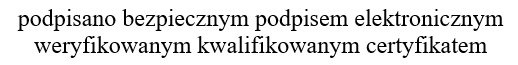 Za wydanie decyzji pobrano opłatę skarbową w wysokości 205 zł  na podstawie art. 6 ust. 1 pkt 1  ustawy z dnia 16 listopada 2006 r. o opłacie skarbowej (t.j. Dz. U. z 2022 r. poz. 2142, z późn. zm.) oraz zgodnie z Załącznikiem Część I pkt 45 
do ustawy.Załącznik:Charakterystyka przedsięwzięcia z 18 sierpnia 2023 r. znak: WZŚ.420.20.2023.DMOtrzymują:Inwestor.Pozostałe strony postępowania zawiadamiane w trybie art. 49 k.p.a.Ad acta.Do wiadomości:Dyrektor Zarządu Zlewni w Lwówku Śląskim PGW „Wody Polskie”.